Use this form to request minor changes in existing programs (majors, minors, certificates, or specializations). The university Vice President for Academic Affairs approves minor program modifications and they are included in the Annual Minor Program Modification Summary form.University ApprovalTo the Board of Regents and the Executive Director: I certify that I have read this proposal, that I believe it to be accurate, and that it has been evaluated and approved as provided by university policy.This modification addresses a change in (place an “X” in the appropriate box):Effective date of change: Program Degree Level (place an “X” in the appropriate box):Category (place an “X” in the appropriate box):Primary Aspects of the Modification (add lines or adjust cell size as needed):Explanation of the Change:This is a revision to the curriculum in the General specialization in the MSIS program following the change of an MSIS specialization from Application Development to Analytics. 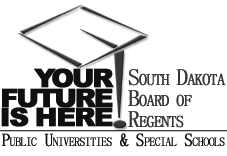 SOUTH DAKOTA BOARD OF REGENTSACADEMIC AFFAIRS FORMSMinor Program ModificationUNIVERSITY:Dakota StatePROGRAM TITLE:MSIS General SpecializationCIP CODE:520201UNIVERSITY DEPARTMENT:BusinessUNIVERSITY CODE:DBUSUNIVERSITY DIVISION:College of Business and Information SystemsUNIVERSITY DIVISION:DBISVice President of Academic Affairs or President of the UniversityDateCourse deletions that do not change the nature of the program, or distribution of courses in the program, or change of total credit hours requiredCourse additions that do not change the nature of the program, or distribution of courses in the program, or change of total credit hours requiredRevised courses in the program.AssociateBachelor’sMaster’sDoctoralCertificateSpecializationMinorMajorExisting CurriculumExisting CurriculumExisting CurriculumExisting CurriculumProposed Curriculum (highlight changes)Proposed Curriculum (highlight changes)Proposed Curriculum (highlight changes)Proposed Curriculum (highlight changes)Proposed Curriculum (highlight changes)Pref.Num.TitleCr.Hrs.Pref.Num.TitleCr. Hrs.Students select one course from the Application Development Specialization, one course from the Network Administration & Security Specialization and one course from the Data Management Specialization to obtain the General Specialization.Students select one course from the Application Development Specialization, one course from the Network Administration & Security Specialization and one course from the Data Management Specialization to obtain the General Specialization.Students select one course from the Application Development Specialization, one course from the Network Administration & Security Specialization and one course from the Data Management Specialization to obtain the General Specialization.3Students select one course from the Analytics Specialization, one course from the Network Administration & Security Specialization and one course from the Data Management Specialization to obtain the General Specialization.Students select one course from the Analytics Specialization, one course from the Network Administration & Security Specialization and one course from the Data Management Specialization to obtain the General Specialization.Students select one course from the Analytics Specialization, one course from the Network Administration & Security Specialization and one course from the Data Management Specialization to obtain the General Specialization.3Application DevelopmentApplication DevelopmentApplication Development3AnalyticsAnalyticsAnalytics3INFS732Emerging Technologies and Issues 3INFS732Emerging Technologies and Issues3INFS734Multi-tiered and Service-Oriented Architectures3INFS768Predictive Analytics for Decision Making3INFS736Technology for Mobile Devices 3INFS770Advanced Data Mining Applications3INFS772Programming for Data Analytics3Network Administration & SecurityNetwork Administration & SecurityNetwork Administration & Security3Network Administration & SecurityNetwork Administration & SecurityNetwork Administration & Security3Data ManagemnetData ManagemnetData Managemnet3Data ManagemnetData ManagemnetData Managemnet3Total Hours Required9Total Hours Required9